VEDTÆGTERFORSKORPEBØRNEHAVENSFORÆLDREBESTYRELSE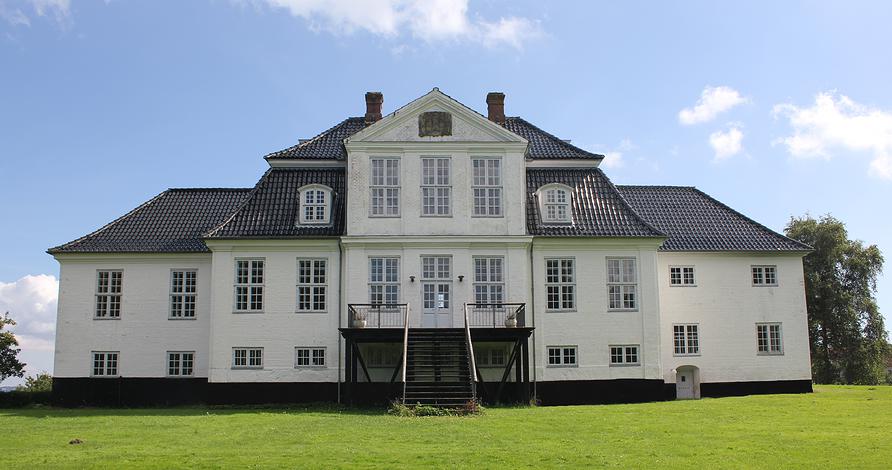 INDHOLDSFORTEGNELSE:§ 1 BØRNEHAVENS NAVN, ADRESSE OG OPRETTELSESÅR…………………………………………3§ 2 BØRNEHAVENS ORGANISERING OG DRIFT……………………………………………………….3§ 3 BØRNEHAVENS FORMÅL……………………………………………………………………………..4§ 4 OPTAGELSESREGLER M.M……………………………………………………………………………4§ 5 BØRNEHAVENS VÆRDIGRUNDLAG…………………………………………………………………6§ 6 FORÆLDREBESTYRELSENS OPGAVER M.V………………………………………………………...6§ 7 BESTYRELSENS SAMMENSÆTNING, FUNKTIONSMÅDE OG FUNKTIONSPERIODE M.V……7§ 8 BØRNEHAVENS LEDER OG ØVRIGE PERSONALE…………………………………………………8§ 9 BØRNEHAVEFORÆLDRENES RETTIGHEDER………………………………………………………8§ 10 FORÆLDREMØDER…………………………………………………………………………………..9§ 11 ÆNDRING AF BØRNEHAVENS VEDTÆGTER…………………………………………………..10§ 12 NEDLÆGGELSE AF BØRNEHAVEN……………………………………………………………….10Skorpebørnehaven er organisatorisk en del af Skorpeskolen Privatskole. Vi har valgt at oprette forældrebestyrelse i børnehaven efter en 2-strenget model, hvilket vil sige at nærværende vedtægter gælder for Skorpebørnehavens forældrebestyrelse. Forældrebestyrelsen har således en plads i Skorpeskolens bestyrelse.Skorpeskolens bestyrelse har det overordnede ansvar for institutionen, og forældrebestyrelsen har en mere begrænset kompetence. Skorpeskolens bestyrelse har ansvar for bl.a. idégrundlaget, ejendommen, formueforhold, driftsøkonomien og har kompetence til at ansætte og afskedige personale.§1 BØRNEHAVENS NAVN, ADRESSE OG OPRETTELSESÅRStk. 1	Børnehavens navn er ”Skorpebørnehaven”Stk. 2	Børnehavens hjemsted er Helsingør Kommune. Skolens adresse er Nordre Strandvej 129, 3150 HellebækStk. 3	Børnehaven er oprettet i år 2013 med start pr. 12. august 2013.§ 2 BØRNEHAVENS ORGANISERING OG DRIFTStk. 1	Børnehaven er et uafhængigt selvejende dagtilbud.Stk. 2	Børnehavens drift gennemføres ved offentlige tilskud og ved egendækning, herunder forældrebetalte børnehavepenge for børnene og eventuelt ved bidrag fra andre. Børnehavens drift gennemføres efter dagtilbudsloven.Stk. 3	Børnehavens midler må alene komme børnehavens virksomhed til gode.Stk. 4	Et eventuelt overskud ved børnehavens drift tilfalder børnehaven og/eller Skorpeskolen Privatskole.Stk. 5	Bidrag til børnehaven giver ikke bidragyderen ret til nogen del af børnehavens formue eller til udbytte af nogen art.Stk. 6	Børnehavens likvide midler skal anbringes på konti, som kun børnehaven og Skorpeskolen Privatskole har rådighed over.§ 3 BØRNEHAVENS FORMÅLStk. 1	Børnehavens formål er at drive privat dagtilbud efter den til enhver tid gældende lovgivning – dagtilbudsloven.§ 4 OPTAGELSESREGLER M.M.Stk. 1	Optagelsesreglerne for børnehaven er som følger:Ønsker man optagelse i børnehaven skal man ligeledes være skrevet op på Helsingør Kommunes Kommunale venteliste, hvor man takker nej, når man tilbydes en plads for derefter at vælge en plads i Skorpebørnehaven.Efter bekræftelse på at man har læst og er enig i skolens værdier, principper, forventninger m.v., udfyldes et ansøgningsskema og indbetales et ventelistegebyr på kr. 500Herefter modtages en bekræftelse på mail. Man tilbydes plads i opskrevet rækkefølge, dog med øje for børnegruppes dynamik. Køn og alder vil blive prioriteret efter gruppens behov. Søskende vil have fortrinsret ud fra ovenstående prioritering.Alle på ventelisten tilbydes en samtale med børnehavens pædagogiske leder og/eller en bestyrelsesrepræsentant, hvor de gensidige forventninger afstemmes.Optagelse kan nægtes, hvis ikke familien er enig i børnehavens værdier, principper m.v., eller hvis institutionen ikke er eller ikke kan indrettes til at varetage barnets behov, eller hvis personalet ikke har tilstrækkelig kompetence til at varetage opgaven.Efter bekræftelse på optagelse, indbetales et indmeldelsesgebyr på kr. 2500**.**Indskud tilbagebetales senest 1 år efter, at barnet er stoppet i børnehaven eller på Skorpeskolen. Der fratrækkes evt. udestående inden afregning. Indmeldelsesgebyret tilbagebetales når eleven ophører med at gå i Skorpebørnehaven/på Skorpeskolen. Gebyret tilbagebetales kun børn der har gået i børnehaven.Stk. 2	Opsigelsesvarsel og procedurer for opsigelse er som følger:For udmeldelse af et barn i børnehaven gælder, at man til hver en tid har 3 måneders opsigelse.Ved udmeldelse skal børnehaven underrettes skriftligt.Børnehaven kan ved forsømmelighed, overtrædelser af børnehavens reglementer, restance og manglende forældreopbakning vælge at udmelde barnet. Udmeldelse sker med øjeblikkelig virkning.Af hensyn til børnehavens planlægning anmoder vi om, at udmeldelse varsles, så snart man har besluttet sig for, at barnet skal gå i daginstitution et andet sted.Når kontoret modtager udmeldelsesblanketten, vil hjemme modtage en skriftlig bekræftelse pr. e-mail inden 14 dage. Heri vil der være angivet hvornår sidste betaling til børnehaven forfalder.Stk. 3	ÅbningstiderBørnehaven har åbent dagligt fra kl. 6.30-17.00.Stk. 4	Antal børn i børnehavenBørnehaven har plads til 23 børn.§ 5 BØRNEHAVENS VÆRDIGRUNDLAGStk. 1	Børnehaven drives ud fra følgende værdigrundlag:Med udgangspunkt i den sociologiske version af ordet værdi har vi valgt at fremhæve nogle værdier, som Skorpebørnehaven kulturelt skal bygge på.At stimulere børnenes selvværd og selvrespekt, så de føler sig anerkendte og holdt afAt styrke børnenes selvtillid ved udvikling af deres kompetencerAt udvikle børnenes nysgerrighed og dermed lyst til at læreAt styrke børnenes selvstændighed ved at engagere demAt skabe trygge rammer for indlæring og børnehavetid, skabelse af det gode livAt børnene lærer om mangfoldighedens forcerAt inddrage forældrene for sammen at skabe optimale rammer for en fantastisk børnehaveAt lære børnene om traditioner§ 6 FORÆLDREBESTYRELSENS OPGAVER M.V.Stk. 1	Børnehavens forældrebestyrelse fastsætter principperne for børnehavens arbejde.Stk. 2	Forældrebestyrelsen har ansvaret for principperne for anvendelse af den del af budgettet der vedrører ”øvrige driftsudgifter”.Stk. 3	Forældrebestyrelsen har indstillingsret til Skorpeskolens bestyrelse ved ansættelse af fast personale i børnehaven.Stk. 4	Lederen for børnehaven deltager ved forældrebestyrelsesmøderne hvor også medarbejderne skal være repræsenteret.Stk. 5	Forældrebestyrelsen skal føre protokol over sine beslutninger og indføre konstateret inhabilitet i protokollen.Stk. 6	Forældrebestyrelsen skal i tilfælde af uoverensstemmelse mellem lovgivningen og vedtægtens ordlyd følge lovgivningen, og bestyrelsen har ansvaret for, at vedtægten til enhver tid er i overensstemmelse med lovgivningen.I øvrigt henvises til Skorpeskolens vedtægter.§ 7 BESTYRELSENS SAMMENSÆTNING, FUNKTIONSMÅDE OG FUNKTIONSPERIODE M.V.Stk. 1	Bestyrelsen består af 5 medlemmer, hvoraf 3 medlemmer vælges af og blandt forældrene. Børnehavens leder er medlem af bestyrelsen (uden stemmeret) og medarbejderne har ret til en repræsentant i bestyrelsen (med stemmeret).Stk. 2	Forældrebestyrelsesmedlemmernes funktionsperiode er 2 år. I lige år vælges 2 medlemmer og i ulige år vælges 1 medlem.Stk. 3	Udtræder et bestyrelsesmedlem i funktionsperioden, skal der hurtigst muligt vælges et nyt bestyrelsesmedlem for den udtrædendes resterende funktionsperiode.Stk. 4	Forældrebestyrelsen kan på et forældremøde afsætte et eller flere af dem valgte bestyrelsesmedlemmer i funktionsperioden, såfremt dagsordenen for mødet indeholder et punkt om afstemning om afsættelse af et eller flere af dem valgte bestyrelsesmedlemmer med angivelse af, at afsættelse sker ved almindelig stemmeflerhed.Stk. 5	Bestyrelsen konstituerer sig selv med formand og næstformand. Næstformanden træder i formandens sted ved formandens forfald.Stk. 6	Bestyrelsen er beslutningsdygtig, når mindst halvdelen af medlemmerne ved personligt fremmøde er til stede.Stk. 7	Bestyrelsen træffer beslutninger ved almindelig stemmeflerhed blandt de tilstedeværende. Der kan ikke stemmes ved fuldmagt eller ved brev. Ved stemmelighed er formandens – og i dennes fravær næstformandens – stemme udslagsgivende.Stk. 8	Forældrebestyrelsen holder minimum 4 møder årligt. Formanden indkalder i samråd med lederen til disse møder. Dagsorden skal foreligge 14 dage før mødets afholdelse.§ 8 BØRNEHAVENS LEDER OG ØVRIGE PERSONALEStk. 1	Børnehavens leder varetager den daglige pædagogiske ledelse af børnehaven og refererer til Skorpeskolens rektor.Stk. 2	Børnehavens leder har ansvaret for, at den daglige drift af daginstitutionen er forsvarlig og i overensstemmelse med gældende regler og vilkår.Stk. 3	Børnehavens leder og øvrige personale er omfattet af bestemmelserne i forvaltningslovens kapitel 2 og 8 om inhabilitet og tavshedspligt m.v.§ 9 BØRNEHAVEFORÆLDRENES RETTIGHEDERStk. 1	Forældrebestyrelsen består af de personer, som har forældremyndigheden over børnehavens børn.Stk. 2	Forældrenes rettigheder efter vedtægter tilkommer den eller de personer, der har forældremyndigheden over barnet.§ 10 FORÆLDREMØDERStk. 1	Ordinært forældremøde afholdes hvert år i børnehaven inden udgangen af maj måned.Stk. 2	Forældremødet indkaldes af bestyrelsen ved almindeligt brev, e-mail eller anden sikker forsendelsesmåde med mindst 14 dages varsel med angivelse af dagsorden.Stk. 3	Indkaldelsen til ordinært forældremøde skal mindst indeholde følgende dagsorden:Valg af dirigentForældrebestyrelsen aflægger beretningForældrebestyrelsen forelægger det vedtagne budget til orienteringValg af bestyrelsesmedlemmer og evt. suppleanterBehandling af indkomne forslagEventuelt.Stk. 4	Forslag, som ønskes behandlet på det ordinære forældremøde, skal være bestyrelsen i hænde senest den 20. april. Forslag skal bekendtgøres for medlemmerne senest ved indkaldelsen til forældremødet.Stk. 5	Hvert barn er repræsenteret med én stemme.Stk. 6	Der kan kun gives fuldmagt til en person, med hvem man har fælles forældremyndighed over et barn.Stk. 7	Forældremødet er beslutningsdygtigt uden hensyn til antallet af fremmødte medlemmer. Forældremødet træffer beslutninger ved almindelig stemmeflerhed.Stk. 8	Der skal føres protokol over det på forældremøder vedtagne. Protokollen skal underskrives af dirigenten.Stk. 9	Valghandlinger skal være hemmelige, hvis et eller flere medlemmer af forældrene ønsker det.Stk. 10	Ekstraordinært forældremøde afholdes, når børnehavens bestyrelse beslutter det.§ 11 ÆNDRING AF BØRNEHAVENS VEDTÆGTERStk. 1	Forældrebestyrelsen træffer i fællesskab beslutning om vedtægtsændringer.Stk. 2	Vedtægtsændringer, der har betydning for Skorpeskolens vedtægter, skal godkendes af Skorpeskolens bestyrelse.§ 12 NEDLÆGGELSE AF BØRNEHAVENStk. 1	Forældrebestyrelsen kan ikke alene tage beslutning om nedlæggelse af børnehaven, dette kræver godkendelse af Skorpeskolens bestyrelse. En evt. nedlæggelse vil ske i henhold til Skorpeskolens vedtægter. 